Naam activiteit: 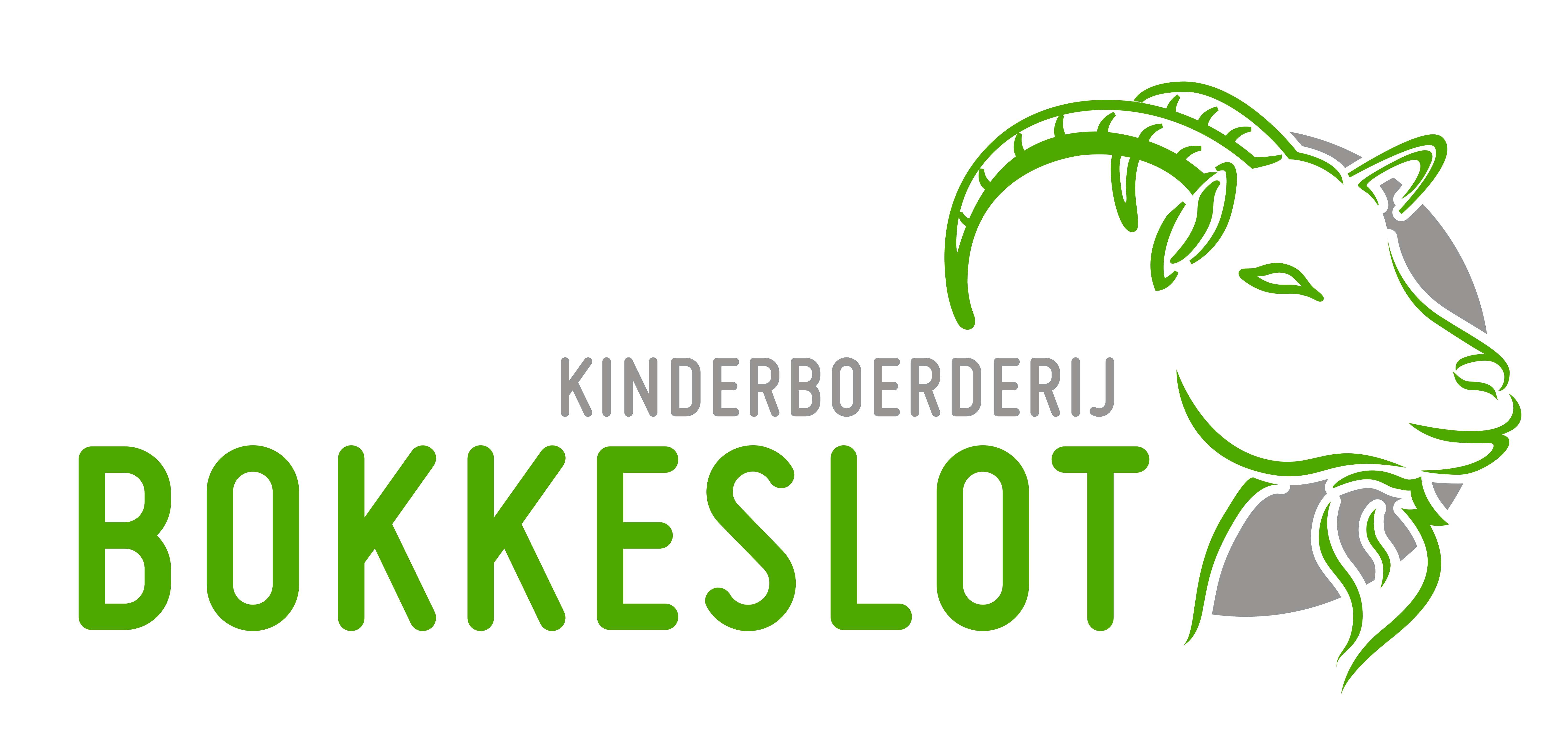 ThemaDoel = SpelTerreingebruik- en afbakeningBegin- en eindsignaalSpelregelsEinde spelMateriaal 						 SPELLEIDER: SPELTYPE:TERREIN:TIMING:# DEELNEMERS:LEEFTIJD: